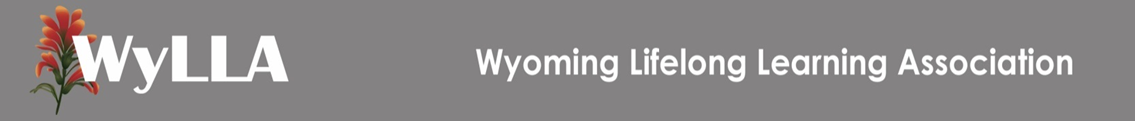 2017-2018 Membership ApplicationInstitutions: please attach additional members’ contact information on separate pageName: Institution:Title/Position:Address:City/State/Zip:Email:Phone:   Home  Office  MobilePlease mail form and dues to:Melody Dugan, WyLLA TreasurerCasper College Adult Learning Center125 College Dr.Casper, WY 82601mdugan@caspercollege.eduVisit us to learn more!  wylla.org 